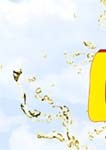 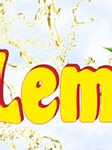 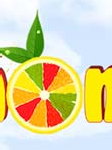 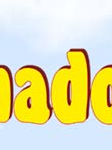 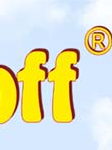 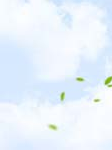 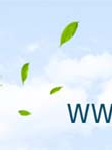 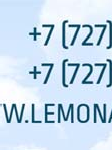 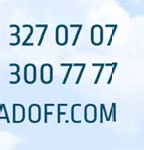 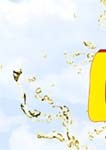 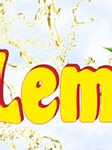 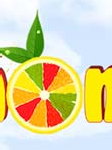 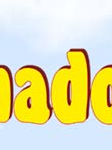 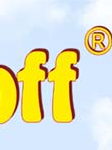 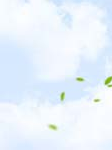 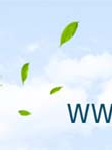 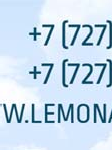 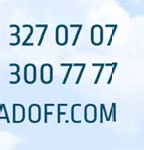 ТОО «Lemonadoff Food», БИН 070940000272, Республика Казахстан, A21D8F6 (050050), город Алматы, улица Полежаева, д. 172.тел.: +7(727) 3911111Коммерческое предложениеУважаемый Клиент, Компания «LEMONADOFF FOOD» выражает Вам своё почтение и желает процветания Вашему бизнесу!Мы предлагаем фруктовые сиропы для приготовления СЛАШ (гранита) из сырья, прошедшего строгий санитарный контроль от европейских производителей. Данные фруктово-ягодные сиропы сертифицированы и имеют великолепные вкусовые качества и привлекательный натуральный аромат. Слаш – не мороженое и не напиток, его основа мелкая ледяная фруктовая крошка. Сироп для слаш приготовлен на основе сахарного сиропа, натуральных ароматизаторов и экстрактов.Сиропы на основе натуральных фруктово-ягодных композиций  для приготовления СЛАШ (гранита) поставляются в 5 л. ПЭТ бутылках и 18 л. BIB упаковках (данный вид упаковки предназначен для пост-микс граниторов (слаш-аппаратов))        Чтобы приготовить слаш, залейте в гранитор 4 литра обычной столовой (или по желанию) газированной воды, так, чтобы шнек был полностью покрыт водой, и налейте 2 литра сиропа для слаш. По мере приготовления объем готового слаш увеличивается в размере до 10%. Выход напитка с 5 (пяти) литровой ПЭТ бутыли составляет 15 (пятнадцать) литров готовой продукции. Выход готовой продукции с 18 (восемнадцати) литровой BIB упаковки составляет 54 (пятьдесят четыре) литра.Мы с удовольствием ответим на все интересующие Вас вопросы по тел.:+7 (727) 3270707, 3007777, 3911111, +7 7774111415, +7 7017111727.E-mail: info@limonad.kz URL: www.LEMONADOFF.com LEMONADOFF – ПОЛЕЗНЫЕ НАПИТКИ№Наименование, сиропы дляприготовления СЛАШ (гранита)Единица измеренияСтоимость, тенгеСрок годности, (мес.)1«Апельсин» 5 л. ПЭТбут.360032«Яблоко» 5 л. ПЭТбут.360033«Клубника» 5 л. ПЭТбут.360034«Мохито» 5 л. ПЭТбут.410035«Energy» 5 л. ПЭТбут.410036«Лесная ягода» 5 л. ПЭТбут.410037«Гранат» 5 л. ПЭТбут.410038«Апельсин» 18 л. BIBупаковка1560039«Яблоко» 18 л. BIBупаковка15600310«Клубника» 18 л. BIBупаковка15600311«Мохито» 18 л. BIBупаковка17800312«Energy» 18 л. BIBупаковка17800313«Лесная ягода» 18 л. BIBупаковка17800314«Гранат» 18 л. BIBупаковка178003